   DALSLANDS FOTBOLLFÖRBUND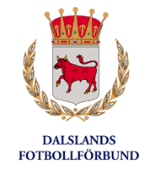 2021-04-06		

Föreningsdomarutbildare 2021Föreningsdomare i 3 mot 3, 5 mot 5, 7 mot 7, kommer även 
i år att utbildas av er i föreningen själva.

Ni utser en person som kommer ansvara för detta och som ni anmäler till oss på DFF. Personen kommer utbildas av våra instruktörer Tisdag 20/4 kl.18.30 digitalt via zoomAnmälan senast 16/4

Så fram till dess leta upp er ansvarige och maila deras namn , personummer och mail, Ni kan även gå ihop ett par föreningar om det blir lättare för er att hitta någon ansvarig.Dalslands FotbollförbundDomarkommitté